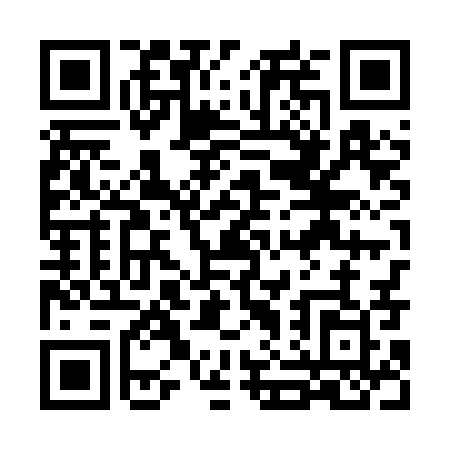 Prayer times for Lukawiec Dolny, PolandWed 1 May 2024 - Fri 31 May 2024High Latitude Method: Angle Based RulePrayer Calculation Method: Muslim World LeagueAsar Calculation Method: HanafiPrayer times provided by https://www.salahtimes.comDateDayFajrSunriseDhuhrAsrMaghribIsha1Wed2:465:0712:285:347:5110:022Thu2:435:0512:285:357:5210:043Fri2:405:0312:285:367:5410:074Sat2:375:0212:285:377:5610:105Sun2:345:0012:285:387:5710:136Mon2:304:5812:285:397:5910:157Tue2:274:5712:285:408:0010:188Wed2:244:5512:285:418:0210:219Thu2:214:5312:285:418:0310:2410Fri2:174:5212:285:428:0510:2711Sat2:144:5012:285:438:0610:3012Sun2:124:4912:285:448:0710:3313Mon2:124:4712:285:458:0910:3614Tue2:114:4612:285:468:1010:3615Wed2:114:4512:285:478:1210:3716Thu2:104:4312:285:478:1310:3817Fri2:104:4212:285:488:1410:3818Sat2:094:4112:285:498:1610:3919Sun2:094:3912:285:508:1710:3920Mon2:084:3812:285:518:1910:4021Tue2:084:3712:285:518:2010:4122Wed2:074:3612:285:528:2110:4123Thu2:074:3512:285:538:2210:4224Fri2:074:3412:285:548:2410:4225Sat2:064:3312:285:548:2510:4326Sun2:064:3212:295:558:2610:4427Mon2:064:3112:295:568:2710:4428Tue2:054:3012:295:578:2810:4529Wed2:054:2912:295:578:2910:4530Thu2:054:2812:295:588:3110:4631Fri2:054:2712:295:588:3210:46